                                                                                                                                                                                                                                       ПОСТАНОВЛЕНИЕ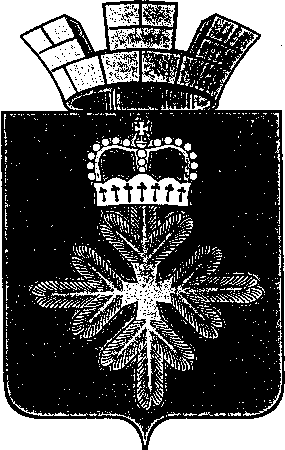 АДМИНИСТРАЦИИ ГОРОДСКОГО ОКРУГА ПЕЛЫМВ соответствии с Постановлениями Правительства Свердловской области от 28.02.2005 № 139-ПП «О Свердловской областной подсистеме единой государственной системы предупреждения и ликвидации чрезвычайных ситуаций» (в редакции от 16.12.2021),  от 26.03.2014 № 246-ПП «О силах и средствах постоянной готовности Свердловской областной подсистемы единой системы предупреждения и ликвидации чрезвычайных ситуаций» в связи с кадровыми изменениями и обновлением данных,  администрация городского округа Пелым ПОСТАНОВЛЯЕТ:Внести изменения в Перечень сил и средств постоянной готовности Пелымского звена территориальной подсистемы единой государственной системы предупреждения и ликвидации чрезвычайных ситуаций  и изложить его в новой редакции (прилагается).2. Настоящее постановление опубликовать в газете «Пелымский вестник» и разместить на официальном сайте городского округа Пелым в сети «Интернет». 3. Контроль за выполнением настоящего постановления возложить на заместителя главы администрации Т.Н. Баландину. И.о. главы администрациигородского округа  Пелым                                                                   А.А. ПелевинаПеречень сил и средств постоянной готовности Пелымского звена территориальной подсистемы единой государственной системы предупреждения и ликвидации чрезвычайных ситуацийпо состоянию на 01.02.2022г.Аварийно-диспетчерская служба п. Пелым Кушвинского газового участка ГУП СО «Газовые сети»; Государственное казенное пожарно-техническое учреждение Свердловской области «Отряд противопожарной службы по Свердловской области № 5», ОП ПЧ 5/7 , ПЧ 5/7п.;Пелымские распределительные комплексные энергетические системы АО «Облкоммунэнерго»;Пелымские районные тепловые системы ОАО «Объединенная теплоснабжающая компания»;Пелымское линейное производственное управление магистральных газопроводов;Пелымское отделение ГБУЗ СО «Краснотурьинская городская больница»;  ООО «Гарант».от 24.02.2022 № 69п. Пелым     О внесении изменений в Перечень сил и средств постоянной готовности Пелымского звена территориальной подсистемы единой государственной системы предупреждения и ликвидации чрезвычайных ситуаций, утвержденный постановлением администрации городского округа Пелым от29.03.2016  № 15 «Об утверждении Перечня  сил и средств постоянной готовности Пелымского звена территориальной подсистемы единой государственной системы предупреждения и ликвидации чрезвычайных ситуаций»Утвержден:постановлением администрациигородского округа Пелымот 24.02.2022 № 69